Чего не хватает в каждом ряду?Цель: развитие внимание, логического мышления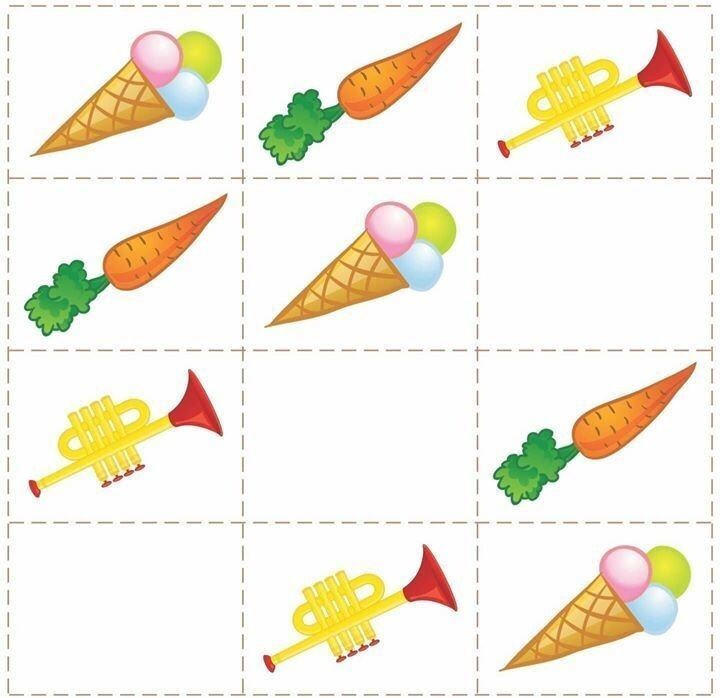 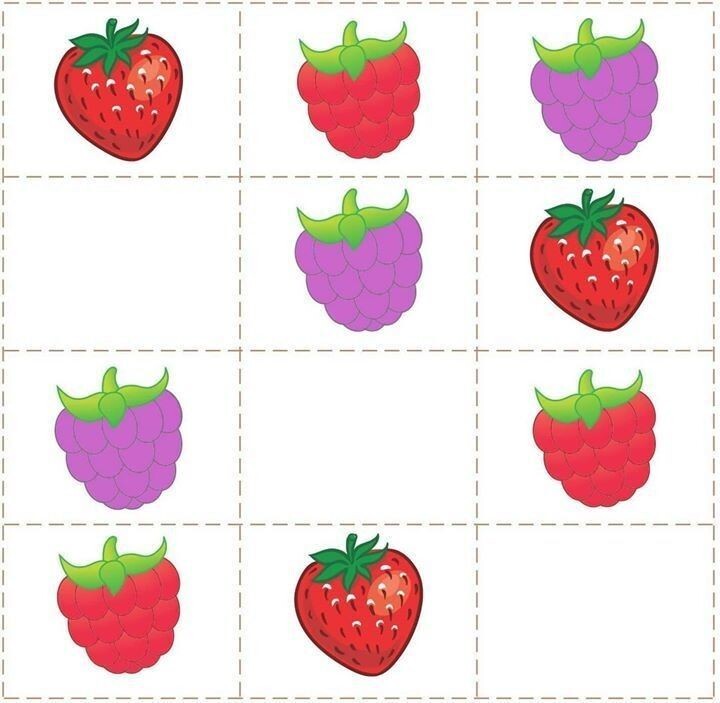 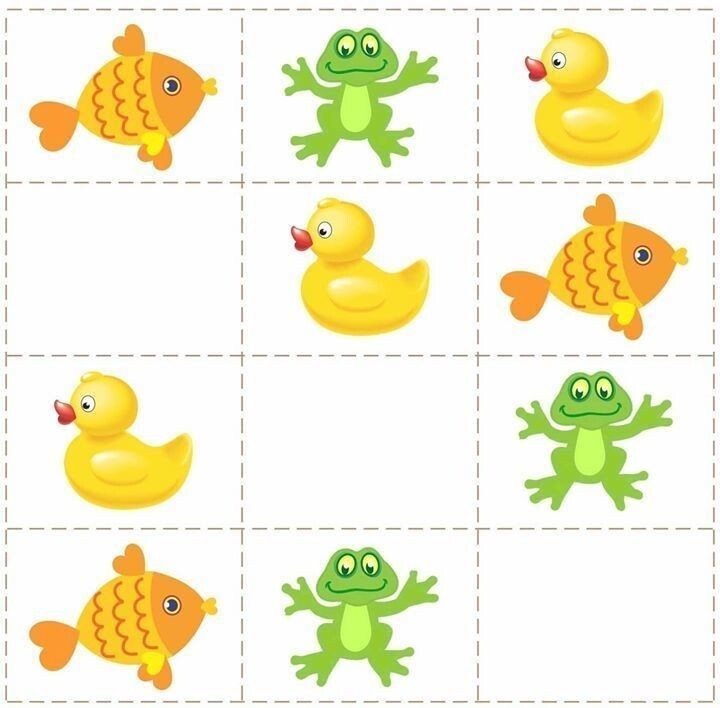 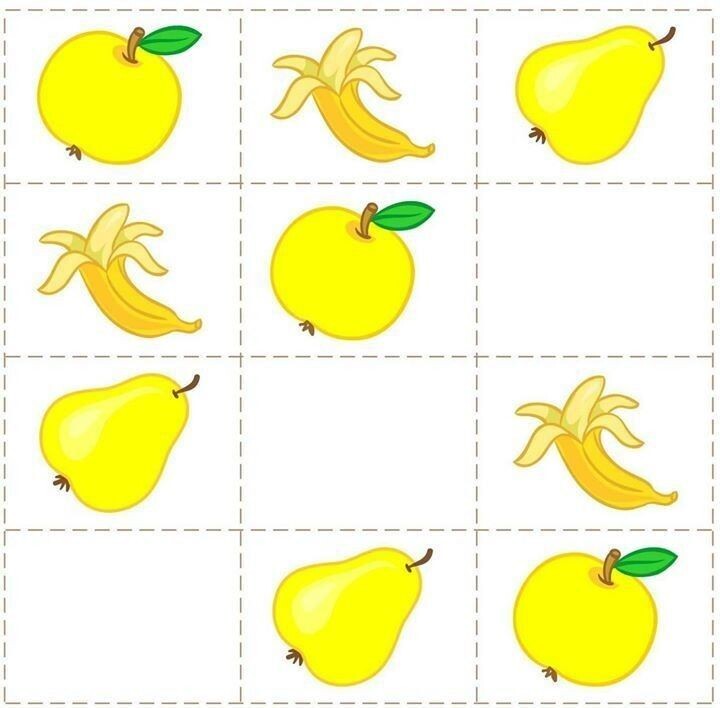 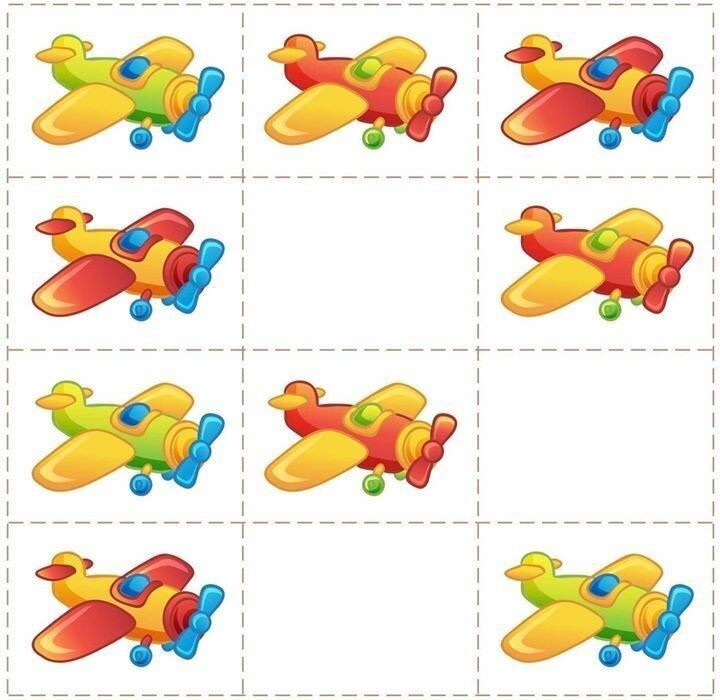 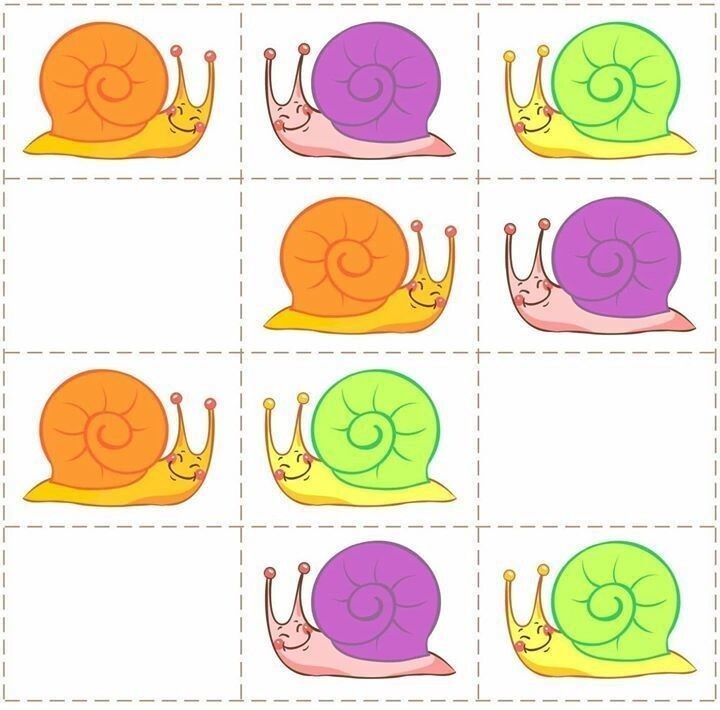 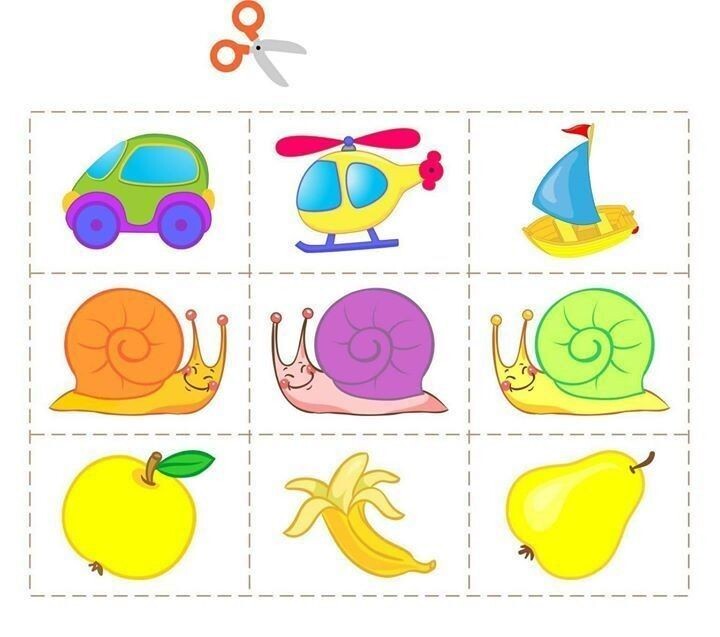 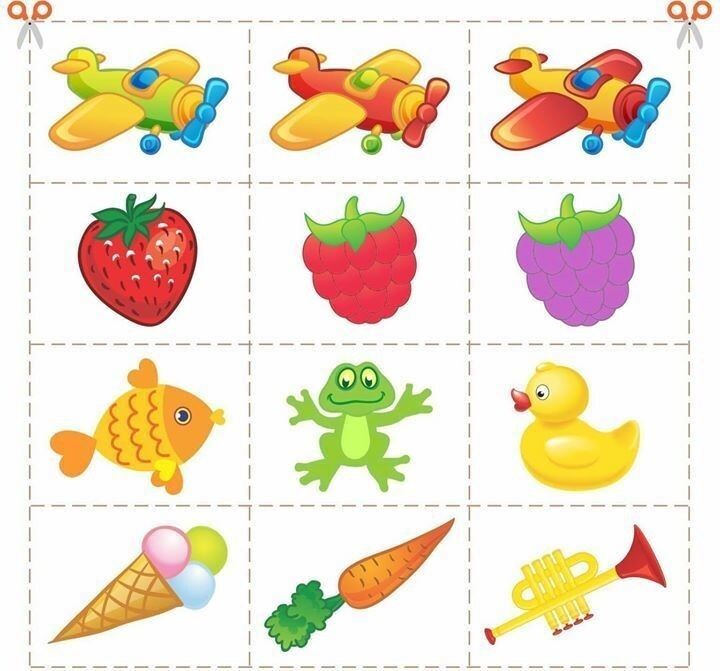 